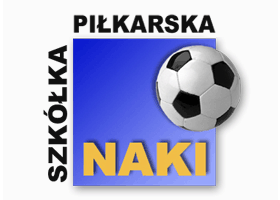               młodsi       X1      godz.9.00 -10.30                                 18.05.2013r (sobota) – OSW ul. Bydgoska (boisko)BORUSSIA DORTMUNDMANCHESTER UTDJUVENTUS TURYNCF VALENCIASCHALKE 04OLIMPIK LYON                       finały godz. 13.00 – 13.30 awansują dwa najlepsze zespołyTabelaFinały                 BOISKO A                 BOISKO A                 BOISKO A                 BOISKO A            BOISKO B            BOISKO B            BOISKO B            BOISKO Bnr meczubramka Abramka Bwyniknrmeczubramka Abramka Bwynik1BorussiaMU2JuventusValencia3SchalkeLyon4BorussiaValencia5JuventusLyon6SchalkeMU7BorussiaLyon8SchalkeJuventus9MUValencia10SchalkeBorussia11JuventusMU12ValenciaLyon13JuventusBorussia14ValenciaSchalke15MULyonxxmsc   nazwapunkty  bramki1 awans2awans3456                 BOISKO A                 BOISKO A                 BOISKO A                 BOISKO A            BOISKO B            BOISKO B            BOISKO B            BOISKO Bnr meczubramka Abramka Bwyniknrmeczubramka Abramka Bwynik161 mscX13mscX2172mscX12mscX3181mscX32mscX2191mscX23mscX320zw. meczunr 16zw. meczunr 1721zw. meczunr 18zw meczunr 1922mecz o „3” mscmecz o „3” msc23mecz o „1”mscmecz o „1”msc